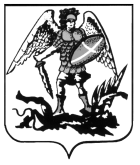 ПРАВИТЕЛЬСТВО АРХАНГЕЛЬСКОЙ ОБЛАСТИМИНИСТЕРСТВО СТРОИТЕЛЬСТВАИ АРХИТЕКТУРЫ АРХАНГЕЛЬСКОЙ  ОБЛАСТИР А С П О Р Я Ж Е Н И Еот 11 мая 2021 г. № 190-рг. АрхангельскОб отклонении предложения о внесении изменений в правила землепользования и застройки муниципального образования «Заостровское» Приморского муниципального района 
Архангельской области
В соответствии с пунктом 22 Порядка деятельности комиссии 
по подготовке проектов правил землепользования и застройки муниципальных образований Архангельской области, утвержденного постановлением министерства строительства и архитектуры Архангельской области от 2 декабря 2019 года № 20-п, а также на основании пункта 47 протокола заседания комиссии по подготовке проектов правил землепользования и застройки муниципальных образований Архангельской области от 16 апреля 2021 года № 18:1. Отклонить предложение Федякова А.В. (вх. № 201-468 от 24 февраля 2021 года) о внесении изменений в правила землепользования и застройки муниципального образования «Заостровское» Приморского муниципального района Архангельской области в части включения территории, прилегающей к земельному участку с кадастровым номером 29:16:204701:158, в границы территориальной зоны, градостроительным регламентом которой предусмотрено ведение огородничества, по причине его несоответствия части 6 статьи 36 Градостроительного кодекса Российской Федерации, согласно которой градостроительные регламенты на землях сельскохозяйственных угодий не устанавливаются, а также по причине отрицательной позиции администрации Приморского муниципального района Архангельской области, согласно которой на испрашиваемый земельный участок распространяются права третьих лиц на основании статьи 5 Федерального закона от 24.07.2002 № 101-ФЗ «Об обороте земель сельскохозяйственного назначения».2. Опубликовать настоящее распоряжение на официальном сайте Правительства Архангельской области в информационно-телекоммуникационной сети «Интернет». 3. Направить копию настоящего распоряжения в орган местного самоуправления Приморского муниципального района Архангельской области для официального опубликования в порядке, установленном 
для официального опубликования муниципальных правовых актов, иной официальной информации. 4. Рекомендовать органу местного самоуправления сельского поселения «Заостровское» Приморского муниципального района Архангельской области опубликовать настоящее распоряжение 
на официальном сайте в информационно-телекоммуникационной сети «Интернет».5. Настоящее распоряжение вступает в силу со дня его подписания. Исполняющий обязанностиминистра строительства и архитектурыАрхангельской области   					                В.Г. Полежаев